League Funding Request 2023/4To help support clubs, players and volunteers the League will be providing grants to help. Player Hardship Fund (Priority)Some players may not have available funds to take part in a team and the hardship funds allow clubs to apply for the fund for a player. Anyone can apply for the hardship fund but must state their reasons the participant would benefit from the fund.Club Development Fund
This fund will allow clubs to apply for funding to help with any development project. On the form the League requires to know the anticipated benefit the funding would achieve. Ground Maintenance FundTo help pitch development the League will fund some ground maintenance work. In return the League expects the pitches to be made available for any League cup finals/semi-finals etc.
Youth OnSide 
The League is offering to support clubs create their own youth committees. Please complete the form below, and all requests for a grant will be looked at. Please note that the League has a limited amount of funding available, so not all requests will be granted.  Priority will be given to player Hardship and Youth Onside applications, and Hardship applications will be limited to 6 (players) per club.Applications for hardship funds – players must be competing in the SDJSL.The form must be completed by a member of the committee (Secretary. Chair. CWO)Application Deadline 13/10/2023League Funding Request 2023/4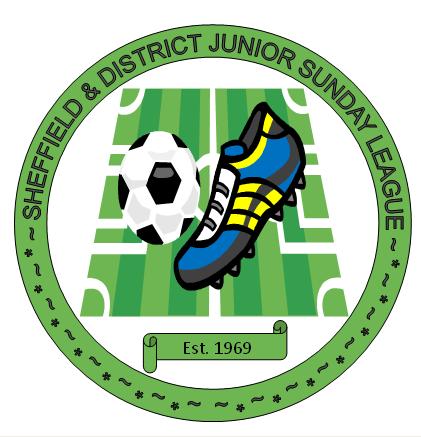 Tick the funding you are applying for: (only select one per application)Please list below the items you are wanting funding for:Please email completed form to secretary@junleague.com Player Hardship FundClub Development FundGround Maintenance FundYouth OnSide FundClub NameClub Secretary NameClub Secretary emailPlayer name/age group (if for hardship fund)ItemCostTotal CostReason for the request: (For Hardship please provide circumstances)Impact the request would have if grantedAny additional comments (include any additional funding received/any club contributions)Form completed by:Contact email of person completing the formRole within the club: